OBJETIVO GERAL DO CURSO:O Curso de Engenharia Sanitária do Centro de Educação Superior do Alto Vale do Itajaí – CEAVI, da UDESC/ Ibirama, objetiva formar profissionais da engenharia habilitados à preservação, ao controle, à avaliação, à medida e à limitação das influências negativas das atividades humanas sobre o meio ambiente, de modo a atender as necessidades de proteção e utilização dos recursos naturais de forma sustentável, aliando novas metodologias e tecnologias na exploração, uso e tratamento da água, nos projetos de obras de saneamento, que envolvem sistemas de abastecimento de água, sistemas de esgotamento sanitário, sistemas de limpeza urbana, bem como no desenvolvimento de políticas e ações no meio ambiente que busquem o monitoramento, o controle, a recuperação e a preservação da qualidade ambiental e da saúde pública.EMENTA:Caracterização da qualidade de água: uso de formas de poluição (domestica, industrial e agropastoril). Princípios básicos e modelos matemáticos de  simulação de qualidade de águas; estudo e dispersão de poluentes , autodepuração, eutrofização. Legislação de controle de poluição das aguas: históricos e resoluções. Planejamento e controle: critérios de qualidade, padrões ambientais e de potabilidade, índice de qualidade das aguas poluídas, reuso. A atmosfera, ar e poluição: natural e artificial, origem de poluentes atmosféricos , fontes de poluentes; a combustão; a indústria. Evolução físico, fotoquímica, acidez do ar. Efeito de poluentes atmosféricos; efeitos climáticos. Camada de ozônio. Padrões de qualidade do ar. Efeito dos poluentes atmosféricos sobre a saúde: animais, vegetais e materiais. Estratégias de controle e medidas de monitoramento da qualidade do ar..OBJETIVO GERAL DA DISCIPLINAPossibilitar ao aluno uma análise crítica sobre os diversos tipos e fontes de poluição ambiental, seus efeitos no meio ambiente, bem como suas técnicas de controle e os aspectos legais vigentes. OBJETIVOS ESPECÍFICOS/DISCIPLINA:Conhecer e identificar os principais tipos, fontes e efeitos da poluição ambiental; Compreender os aspectos legais e institucionais referentes à poluição ambiental; Conhecer as principais técnicas de controle da poluição ambiental da água, do ar ;Analisar criticamente as técnicas de controle ambiental, bem como os aspectos legais referentes à poluição, quanto à sua eficácia e eficiência sob a ótica da questão ambientalCRONOGRAMA DAS ATIVIDADES:METODOLOGIA PROPOSTA:Aulas expositivas, dialogadas, com a utilização de recursos audiovisuais; AVALIAÇÃO:Os estudantes serão avaliados por meio de seminário, trabalho escrito e prova:	O Seminário, será apresentado pelos alunos por conteúdos pré-definidos com assuntos relacionados a disciplina, realizado em dupla.	Prova relacionada aos assuntos dos conteúdos ministrados em sala conforme descrito no cronograma do plano de ensino, individual e sem consulta.	Trabalho escrito será elaborado via case na área de Controle de Poluição realizado em dupla.A nota atribuída ao final do semestre (nota final – NF) será calculada pela seguinte fórmula:NF = P1 + P2 + SEM1 + TR1 /4 = média final deverá ser igual ou superior a 7,0.BIBLIOGRAFIA BÁSICA:BRAGA, Benedito. Introdução à engenharia ambiental. 2. ed. São Paulo: Pearson/Prentice-Hall, c2005. 318 p   07DE MELO LISBOA, H. Poluição Atmosférica. 2006. Edição Eletrônica. Disponível em www.ens.ufsc.br. On-lineDERISIO, Jose Carlos. Introdução ao controle de poluição ambiental. 4. ed. São Paulo: Oficina de Textos, 2012. 224 p.  05LENZI, Ervim; LUCHESE, Eduardo Bernardi; FAVERO, Luzia OtiliaBortotti. Introdução à química da água: ciência, vida e sobrevivência. Rio de Janeiro: LTC, 2009. 604 p. 06LENZI, Ervim; FAVERO, Luzia OtiliaBortotti. Introdução à química da atmosfera: ciência, vida e sobrevivência. Rio de Janeiro: LTC, 2009. 465 p. 04BIBLIOGRAFIA COMPLEMENTAR:ALBUQUERQUE, Letícia. Poluentes orgânicos persistentes: uma análise da convenção de Estocolmo. Curitiba: Juruá, 2006.  3PHILIPPI JUNIOR, Arlindo UNIVERSIDADE DE SÃO PAULO; UNIVERSIDADE DE SÃO PAULO. Saneamento, saúde e ambiente: fundamentos para um desenvolvimento sustentável. Barueri: Manole, 2005. 06PELLACANI, Christhian Rodrigo. Poluição das águas doces superficiais & responsabilidade civil. Curitiba, PR: Juruá, 2005. 03RIGHETTO, Antônio Marozzi PROGRAMA DE PESQUISA EM SANEAMENTO BÁSICO. Manejo de águas pluviais urbanas. Rio de Janeiro: ABES, 2009. OnlineROCHA, Julio Cesar; ROSA, André Henrique; CARDOSO, Arnaldo Alves. Introdução à química ambiental. 2. ed. Porto Alegre: Bookman, 2009.  03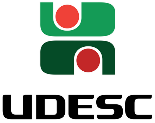 Universidade do Estado de Santa Catarina – UDESC Centro de Educação Superior do Alto Vale do Itajaí – CEAVIDepartamento de Engenharia Sanitária - DESAPLANO DE ENSINOPLANO DE ENSINOPLANO DE ENSINODEPARTAMENTO: ENGENHARIA SANITÁRIADEPARTAMENTO: ENGENHARIA SANITÁRIADEPARTAMENTO: ENGENHARIA SANITÁRIADISCIPLINA: Controle de Poluição do Ar e AguaDISCIPLINA: Controle de Poluição do Ar e AguaSIGLA: CPAPROFESSOR: PRISCILA NATASHA KINASPROFESSOR: PRISCILA NATASHA KINASE-mail: priscila.kinas@udesc.brCARGA HORÁRIA TOTAL:54 hTEORIA: 54 hPRÁTICA: 0 hCURSO: BACHARELADO EM ENGENHARIA SANITÁRIACURSO: BACHARELADO EM ENGENHARIA SANITÁRIACURSO: BACHARELADO EM ENGENHARIA SANITÁRIASEMESTRE/ANO:I/2016SEMESTRE/ANO:I/2016PRÉ-REQUISITOS:  NãoNºDataHorárioH.A.Conteúdo0125/02/201609:20 –11:50Apresentação da disciplina metodologia do Plano de ensino CPA . Aspectos conceituais da poluição ambiental; Conceitos de poluição, poluição química e contaminação; Conceitos e importância do controle da poluição ambiental.0202/03/201609:20 –11:50Poluição da água. Usos da água, tipos de poluição e seus efeitos; Parâmetros de qualidade da água e aspectos legais; Fontes da poluição;Introdução a técnicas de controle da poluição da água.0309/03/201609:20 –11:50TEXTO 1 _ Abrangendo : Poluição do ar; Tipos de poluição e seus efeitos; Parâmetros de qualidade do ar. Apresentação de modelo a ser seguido de seminário e trabalho escritos . Disponíveis no Moodle até dia 09 de março de 2016 – Bem como definidas equipes de trabalho e assuntos que deveram ser abordados nos seminários e trabalhos escritos.0416/03/201609:20 –11:50Fontes de poluição; Introdução a técnicas de controle da poluição do ar; Aspectos legais e institucionais.0523/03/201609:20 –11:50Métodos de controle: Multiciclone, filtro de mangas, lavador de gases.0630/03/201609:20 –11:50Interpretação e avaliação dos parâmetros qualitativos e quantitativos da qualidade ambiental do ar.0706/04/201609:20 –11:50Técnicas de prevenção e correção da poluição atmosférica0813/04/201609:20 –11:50Controle operacional de tratamento da poluição e emissões atmosféricas0920/04/201609:20 –11:50P1 - PROVA 1 – Conteúdos Fontes de poluição; Introdução a técnicas de controle da poluição do ar; Aspectos legais e institucionais ; Métodos de controle: Multiciclone, filtro de mangas, lavador de gases. Interpretação e avaliação dos parâmetros qualitativos e quantitativos da qualidade ambiental do ar.1027/04/201609:20 –11:50Nesta data ocorrerá a apresentação do S1 - Seminário 01 e a entrega do TR1 -Trabalho escrito 01.1104/05/201609:20 –11:50Poluição sonora; Tipos de poluição e seus efeitos; Fontes de poluição.1211/05/201609:20 –11:50Técnicas de controle da poluição sonora; Aspectos legais e institucionais.1318/05/201609:20 –11:50Poluição radioativa: Tipos de poluição e seus efeitos; Fontes de poluição; Técnicas de controle da poluição radioativa;  Aspectos legais e institucionais.1425/05/201609:20 –11:50Legislação Ambiental poluição atmosférica.1501/06/201609:20 –11:50Legislação Ambiental poluição atmosférica.1608/06/201609:20 –11:50Bioindicadores de poluição atmosférica. 1715/06/201609:20 –11:50Estudos de caso visando o monitoramento de poluição atmosférica. 1822/06/201609:20 –11:50P2 - PROVA 2 – Conteúdos :Bioindicadores de poluição atmosférica. Técnicas de controle da poluição sonora; Aspectos legais e institucionais; Poluição sonora; Tipos de poluição e seus efeitos; Fontes de poluição.Somatório das horas-aulaSomatório das horas-aulaSomatório das horas-aula       5406/07/201609:20 –11:50Exame